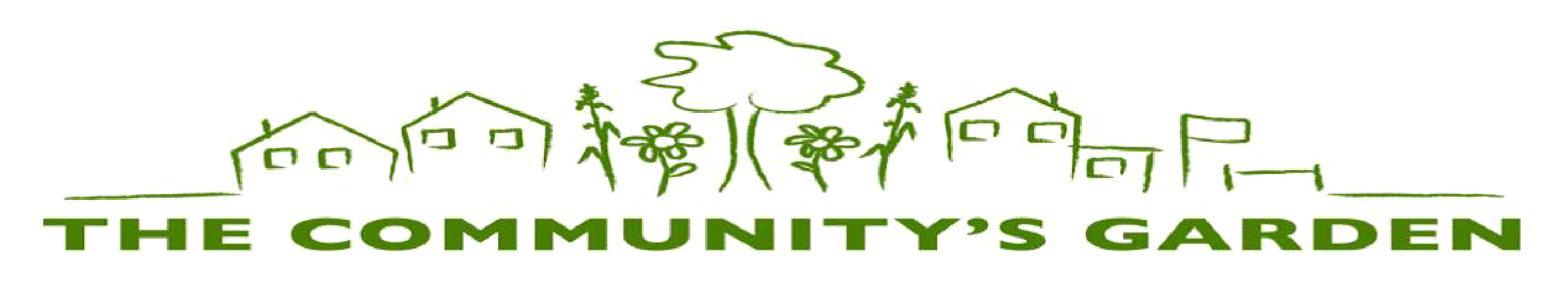 VOLUNTEER OPPORTUNITIES 2021Please complete tasks that you are capable of within the garden.  This helps us keep administrative costs down by paying for as few services as possible as well as us all providing service into the garden on behalf of the community.WELCOME AREAKeep the area weeded and watered.FENCE AREASAlong the baseline of the fence, remove weeds, particularly around irrigation stations as the weeds grow best with access to water.GENERAL GARDEN AREASGarbage pick up - paths, fence areas and compost piles.Garden paths - smooth out ruts, remove rocks and place them along the west side fence line. Compost and bark mulch piles - rake up the spreading piles to keep them tidy.  Weeding - around portapotty, little library, and around sheds.